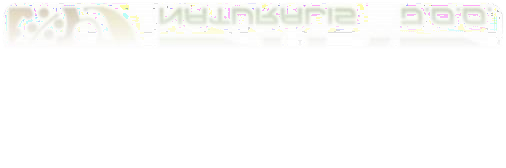 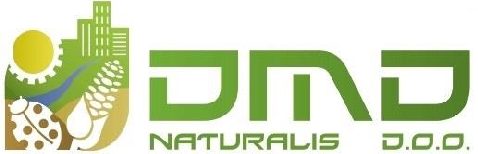 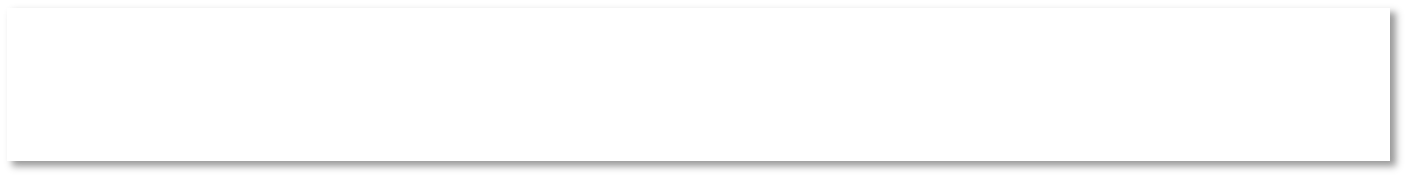 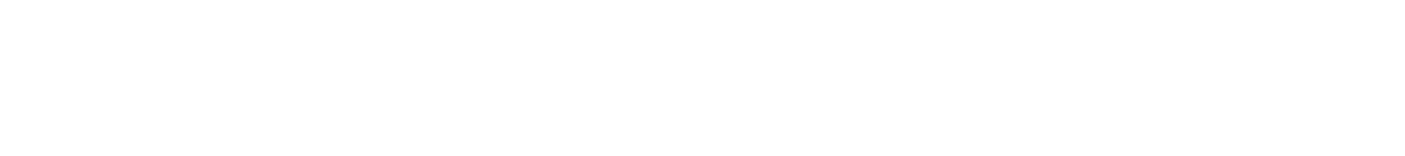 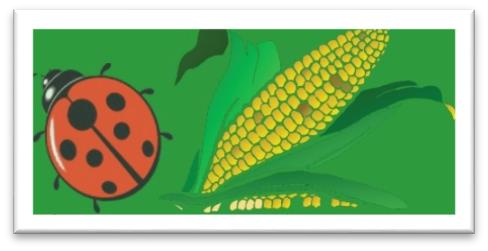 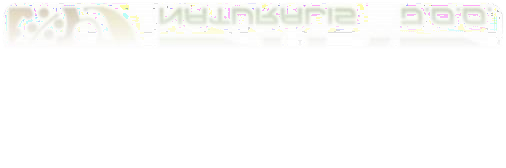 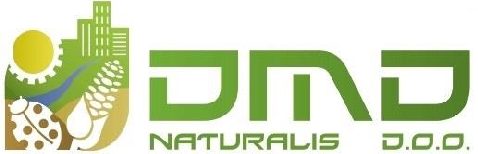 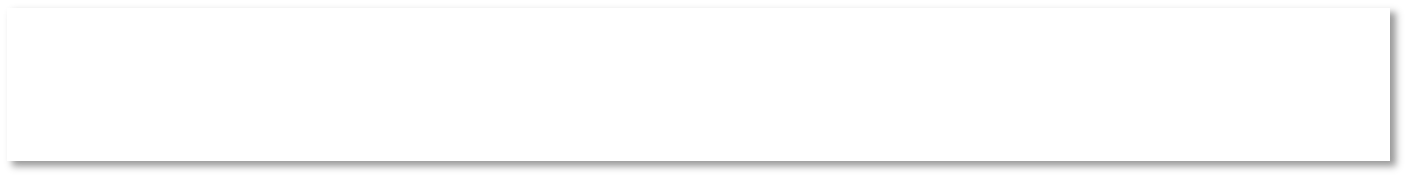 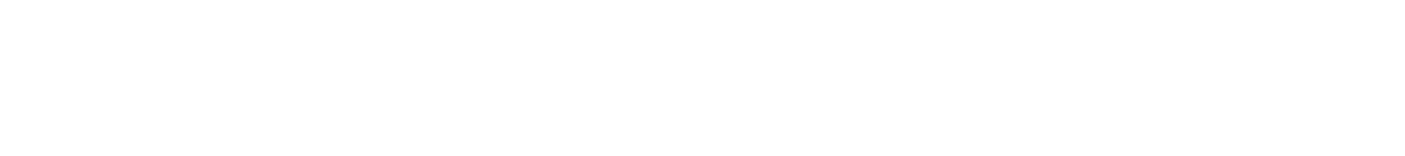 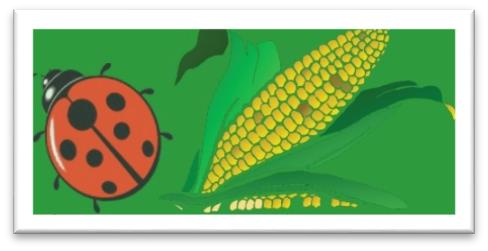 Učilište DMD Naturalis – ustanova za obrazovanje odraslih, održat će izobrazbu o održivoj upotrebi pesticida iz Modula za profesionalne korisnike – osnovno i dopunska izobrazba. Ovim putem pozivamo sve građane koji nisu pohađali dopunsku  izobrazbu da to mogu sada učiniti. Izobrazba će se održati                       U GRADSKOJ VIJEĆNICI GRADA PREGRADE                                       20.05.2023 subota u 10 sati Isto tako pozivamo na prezentaciju ostalih osposobljavanja koje Učilište DMD Naturalis – ustanova za obrazovanje odraslih provodi kao što su: osposobljavanje za rukovatelja motornom lančanom pilom, rukovatelja trimerom, rukovatelja poljoprivrednim traktorom s radnim priključcima, rukovatelj kombajnom, rukovatelj viličarom, rukovatelj bagerom, voditelj obiteljskog poljoprivrednog gospodarstva, osposobljavanje za lovca, osposobljavanje za lovočuvara.